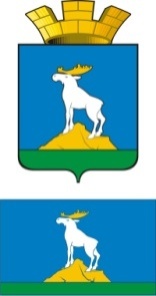 Р А С П О Р Я Ж Е Н И ЕГЛАВЫ НИЖНЕСЕРГИНСКОГО ГОРОДСКОГО ПОСЕЛЕНИЯот   10.07.2019         № 40-Рг. Нижние Серги О награждении Почетной грамотой главы Нижнесергинского городского поселенияРуководствуясь постановлением главы Нижнесергинского городского поселения №18 от 31.01.2012 «Об утверждении Положения о Почетной грамоте главы Нижнесергинского городского поселения и Положения о Благодарственном письме главы Нижнесергинского городского поселения», рассмотрев ходатайство Директора филиала акционерного общества «Первая Грузовая Компания»  В.С. Кущенко:Наградить Почетной грамотой главы Нижнесергинского городского поселения за многолетний добросовестный труд, высокие производственные показатели и в связи с празднованием Дня железнодорожника:- Сурганова Андрея Николаевича – машиниста крана (крановщика) железнодорожного цеха Екатеринбургского филиала акционерного общества «Первая Грузовая Компания»;- Кириллова Сергея Викторовича – составителя поездов железнодорожного цеха Екатеринбургского филиала акционерного общества «Первая Грузовая Компания»;- Жукова Юрия Максимовича – слесаря-электрика тепловозного депо железнодорожного цеха Екатеринбургского филиала акционерного общества «Первая Грузовая Компания»;- Баранникову Анастасию Ивановну – старшего приемосдатчика груза и багажа железнодорожного цеха Екатеринбургского филиала акционерного общества «Первая Грузовая Компания».2. Опубликовать (обнародовать) настоящее распоряжение на официальном сайте Нижнесергинского городского поселения в сети Интернет.3.   Контроль исполнения настоящего распоряжения оставляю за собой.Глава Нижнесергинского городского поселения                                                                А.М. Чекасин